Załącznik nr 1 – Wzór Formularza Ofertowego…………………………pieczęć wykonawcyFORMULARZ OFERTOWY DLA PRZETARGU NIEOGRANICZONEGO Projekt i budowa placu zabaw na terenie Szkoły Podstawowej w Czerwonce ZAMAWIAJĄCY:Gmina Czerwonka,Czerwonka Włościańska 38  06-232 CzerwonkaWYKONAWCA:Niniejsza oferta zostaje złożona przez: 						…………………………………………..…………………………………………..…………………………………………..OSOBA UPRAWNIONA DO KONTAKTÓW: Ja (my) niżej podpisany(i) oświadczam, że:zapoznałem się z treścią SIWZ dla niniejszego zamówienia,akceptuję w pełni bez zastrzeżeń czy ograniczeń postanowienia: SIWZ dla niniejszego zamówienia, wyjaśnień do tej SIWZ oraz modyfikacji tej SIWZ,gwarantuję wykonanie niniejszego zamówienia zgodnie z treścią: SIWZ, wyjaśnień do SIWZ oraz jej modyfikacji, Całkowita cena mojej (naszej) ofertyCześć I Cena: netto ………………..PLNnależny podatek VAT………% .................................PLN Wartość ogółem brutto wynosi …………………………….. PLN (słownie:................................................................................................................PLN)Część IICena: netto ………………..PLNnależny podatek VAT………% .................................PLN Wartość ogółem brutto wynosi …………………………….. PLN (słownie:................................................................................................................PLN)CENA CAŁEGO ZAMÓWIENIA Cena: netto ………………..PLNnależny podatek VAT………% .................................PLN Wartość ogółem brutto wynosi …………………………….. PLN (słownie:.......................................................................................................PLN)Szczegółowy zakres robót i czynności, które zostaną wykonane obejmować będzie podpisana umowa przez obie strony.Roboty projektowe i budowlane związane z realizacją zamówienia i stanowiące przedmiot umowy wykonamy do .................................. r. Oświadczamy, że zapoznaliśmy się ze specyfikacją istotnych warunków zamówienia oraz wzorem umowy i nie wnosimy do nich żadnych uwag i akceptujemy bez zastrzeżeń. Jednocześnie zobowiązujemy się do zawarcia umowy w miejscu i terminie wyznaczonym przez zamawiającego, jeżeli zostanie wybrana nasza oferta.Oświadczamy, że dokonaliśmy wizji lokalnej na terenie realizacji zamówienia i nie wnosimy uwag do opisu przedmiotu zamówienia.Oświadczamy, że jesteśmy związani ofertą do terminu ważności oferty wskazanego w SIWZ, t.j. przez okres 30 dni od upływu terminu składania ofert .Składając ofertę oświadczamy, że:roboty objęte zamówieniem wykonamy sami oraz/lub wykonanie robót jak niżej powierzymy podwykonawcom:.................................................................................................................................(rodzaj   robót)Oświadczamy, że w cenie oferty zostały uwzględnione wszystkie koszty wykonania zamówienia i realizacji przyszłego świadczenia umownego.Oferta nasza została złożona na …… stronach .Na podstawie art. 8 ust. 3 ustawy z dnia 29 stycznia 2004 r. Prawo zamówień publicznych (tekst jednolity Dz. U. z 2013 poz. 907 z późniejszymi zmianami), żadne z informacji zawartych w ofercie nie stanowią tajemnicy przedsiębiorstwa w rozumieniu przepisów o zwalczaniu nieuczciwej konkurencji / wskazane poniżej informacje zawarte w ofercie stanowią tajemnicę przedsiębiorstwa w rozumieniu przepisów o zwalczaniu nieuczciwej konkurencji i w związku z niniejszym nie mogą być one udostępniane, w szczególności innym uczestnikom postępowania*:* - Wykonawca usuwa niepotrzebneWymagania dotyczące gwarancji:1) Wykonawca obejmie gwarancją całość przedmiotu zamówienia na okres min. 3 lat, licząc od daty odbioru bez zastrzeżeń całości zamówienia.2) Reklamacje dotycząca stwierdzonych usterek i wad załatwiane będą z należytą starannością  w terminie określonym w siwz.3) Okresy gwarancji udzielane przez Podwykonawców muszą odpowiadać, co najmniej okresowi udzielonemu przez Wykonawcę.4) Okresy gwarancji na urządzenia muszą odpowiadać co najmniej okresowi udzielanemu przez ich producentów i liczone będą również od daty odbioru bez zastrzeżeń całości zamówienia.5) Okresy gwarancji na wszystkie pozostałe elementy nie wychodzące w zakres opisany powyżej, a składające się na odbiór całości zamówienia, odpowiadają, co najmniej okresowi gwarancji udzielanemu przez „Wystawców Gwarancji” i Wykonawcę.Integralną część niniejszej oferty stanowią następujące dokumenty i załączniki:Załącznik 1a do formularza ofertowegoWzór umowy.Oświadczenie o spełnieniu warunków udziału w postępowaniu Oświadczenie o braku podstaw do wykluczeniaOświadczenie z art. 26 ust 2d ustawy Prawo zamówień publicznychWykaz wykonanych robót budowlanych Wykaz osób, które będą uczestniczyć w wykonaniu zamówienia Oświadczenie o posiadaniu uprawnień PełnomocnictwaProjekt umowyPozostałe dokumenty wymagane w  SIWZ,: ………………………………………………………………………………..………………………………………………………………………………..………………………………………………………………………………..………………………………………………………………………………..………………………………………………………………………………..………………………………..Podpis i pieczęć osobyupoważnionej do reprezentowania wykonawcyZałącznik 1a do formularza ofertowegoZałącznik nr 2 – wzór oświadczenia Wykonawcy (łącznie wszystkich  Partnerów) o spełnianiu warunków zawartych w art. 22 ust. 1 pkt 1 - 4 ustawy z dnia 29 stycznia 2004 r. Prawo zamówień publicznych (Dz. U. z 2010 roku Nr 113, poz. 759). „Budowa placu zabaw oraz modernizacja oddziałów przedszkolnych przy Publicznej Szkole Podstawowej w Gminie Czerwonka "ZAMAWIAJĄCY:Gmina CzerwonkaCzerwonka Włościańska 3806-232 CzerwonkaWYKONAWCA:……………………………………………………………………………………………………………………………………...OŚWIADCZAM(Y), ŻE:Stosownie do treści art. 44 w zw. z art. 22 ust. 1 pkt 1 - 4 ustawy z dnia 29 stycznia 2004 r. Prawo zamówień publicznych (Dz. U. z 2013 r. poz. 907 z póżn. zm.) oświadczam(y), że spełniam(y) warunki udziału w przedmiotowym postępowaniu dotyczące:1.	posiadania uprawnień do wykonywania określonej działalności lub czynności objętych niniejszym zamówieniem, jeżeli przepisy nakładają obowiązek posiadania takich uprawnień,2.	posiadania wiedzy i doświadczenia,3.	dysponowania odpowiednim potencjałem technicznym i osobami zdolnymi do wykonywania zamówienia,4.	sytuacji ekonomicznej i finansowej.Miejscowość, .................................., dnia ...................................………………………………..Podpis i pieczęć osobyupoważnionej do reprezentowania wykonawcyZałącznik nr 3 – wzór oświadczenia Wykonawcy o niepodleganiu wykluczeniu z postępowania na podstawie art. 24 ust. 1-2 ustawy z dnia 29 stycznia 2004 r. Prawo zamówień publicznych (Dz. U. z 2010 roku Nr 113, poz. 759). „Budowa placu zabaw oraz modernizacja oddziałów przedszkolnych przy Publicznej Szkole Podstawowej w Gminie Czerwonka "ZAMAWIAJĄCY:Gmina CzerwonkaCzerwonka Włościańska 3806-232 CzerwonkaWYKONAWCA:……………………………………………………………………………………………………………………………………...OŚWIADCZAM, ŻE:Stosownie do treści art. 24 ust. 1-2 ustawy z dnia 29 stycznia 2004 r. Prawo zamówień publicznych (Dz. U. z 2013 roku poz. 907, z późn. zm.) nie podlegam wykluczeniu z udziału w niniejszym postępowaniu o udzielenie zamówienia publicznego na zadanie pn. „Budowa placu zabaw oraz modernizacja oddziałów przedszkolnych przy Publicznej Szkole Podstawowej w Gminie Czerwonka "Miejscowość, .................................., dnia ...................................………………………………..Podpis i pieczęć osobyupoważnionej do reprezentowania wykonawcyZałącznik nr 4 – Wykaz wykonywanych lub wykonanych usług w okresie ostatnich trzech lat przed upływem terminu składania ofert, a jeżeli okres prowadzenia działalności jest krótszy w tym okresie„Budowa placu zabaw oraz modernizacja oddziałów przedszkolnych przy Publicznej Szkole Podstawowej w Gminie Czerwonka "ZAMAWIAJĄCY:Gmina CzerwonkaCzerwonka Włościańska 3806-232 CzerwonkaWYKONAWCA:……………………………………………………………………………………………………………………………………...Wykaz wykonywanych lub wykonanych robót w okresie ostatnich pięciu lat przed upływem terminu składania ofert, a jeżeli okres prowadzenia działalności jest krótszy w tym okresie„Budowa placu zabaw oraz modernizacja oddziałów przedszkolnych przy Publicznej Szkole Podstawowej w Gminie Czerwonka "UWAGA: Zamawiający będzie brał pod uwagę tylko prace potwierdzone załączonymi referencjami lub protokołami odbioru końcowego.Miejscowość, .................................., dnia ...................................………………………………..Podpis i pieczęć osobyupoważnionej do reprezentowania wykonawcyZałącznik nr 5 – Wykaz osób skierowanych do realizacji zamówienia„Budowa placu zabaw oraz modernizacja oddziałów przedszkolnych przy Publicznej Szkole Podstawowej w Gminie Czerwonka "ZAMAWIAJĄCY:Gmina CzerwonkaCzerwonka Włościańska 3806-232 CzerwonkaWYKONAWCA:……………………………………………………………………………………………………………………………………...Wykaz osób skierowanych do realizacji zamówienia„Budowa placu zabaw oraz modernizacja oddziałów przedszkolnych przy Publicznej Szkole Podstawowej w Gminie Czerwonka "Miejscowość, .................................., dnia ...................................………………………………..Podpis i pieczęć osobyupoważnionej do reprezentowania wykonawcyZałącznik nr 6 – wzór oświadczenia o posiadaniu uprawnień. „Budowa placu zabaw oraz modernizacja oddziałów przedszkolnych przy Publicznej Szkole Podstawowej w Gminie Czerwonka "ZAMAWIAJĄCY:Gmina CzerwonkaCzerwonka Włościańska 3806-232 CzerwonkaWYKONAWCA:……………………………………………………………………………………………………………………………………...OŚWIADCZAM(Y), ŻE:Osoby wymienione w załączniku nr 5 (Wykaz osób) posiadają wymagane przez prawo uprawnienia.Miejscowość, .................................., dnia ...................................………………………………..Podpis i pieczęć osobyupoważnionej do reprezentowania wykonawcyZałącznik nr 7 – wzór oświadczenia art. 26 ust 2d ustawy Prawo zamówień publicznych. „Budowa placu zabaw oraz modernizacja oddziałów przedszkolnych przy Publicznej Szkole Podstawowej w Gminie Czerwonka "ZAMAWIAJĄCY:Gmina CzerwonkaCzerwonka Włościańska 3806-232 Czerwonka WYKONAWCA:……………………………………………………………………………………………………………………………………...OŚWIADCZENIE z art. 26 ust. 2dUSTAWY PRAWO ZAMÓWIEŃ PUBLICZNYCHOświadczam/my, że Firma ………………………………………….. do tej samej grupy kapitałowej w rozumieniu ustawy z dnia 16.02.2007 r. o ochronie konkurencji i konsumentów (Dz. U. Nr 50 poz. 331, z późn. zm.).Lista podmiotów należąca do tej samej grupy kapitałowej.Miejscowość, .................................., dnia ...................................………………………………..Podpis i pieczęć osobyupoważnionej do reprezentowania wykonawcyImię i nazwiskoAdresNr telefonuNr faksuAdres e-mailLp.Oznaczenie rodzaju (nazwy) informacjiStrony w ofercie(wyrażone cyfrą)Strony w ofercie(wyrażone cyfrą)Lp.Oznaczenie rodzaju (nazwy) informacjioddoa)…Dostosowanie toalet do potrzeb dzieci poprzez zakup i montaż Dostosowanie toalet do potrzeb dzieci poprzez zakup i montaż Dostosowanie toalet do potrzeb dzieci poprzez zakup i montaż Dostosowanie toalet do potrzeb dzieci poprzez zakup i montaż Dostosowanie toalet do potrzeb dzieci poprzez zakup i montaż Dostosowanie toalet do potrzeb dzieci poprzez zakup i montaż lpnazwailośćopiscena jednostkowa bruttowartość brutto1Nakładka sedesowa Hipcio niebieska1SZT.Nakładka na sedes dla dziecka wykończona gumowymi końcówkami, które zabezpieczają przed ześlizgnięciem się z WC. wym. 30 x 40 x 15 cm, kolor niebieski2Nakładka sedesowa Hipcio różowa1SZT.Nakładka na sedes dla dziecka wykończona gumowymi końcówkami, które zabezpieczają przed ześlizgnięciem się z WC. wym. 30 x 40 x 15 cm, kolor różowy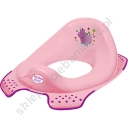 3Podest dziecięcy Hipcio różowy1SZT.Bezpieczny podest dziecięcy, wykończony gumowymi antypoślizgami. wym. 42 x 30 x 14 cm, kolor różowy4Podest dziecięcy Hipcio niebieski1SZT.Bezpieczny podest dziecięcy, wykończony gumowymi antypoślizgami. wym. 42 x 30 x 14 cm, kolor niebieski5Dozownik mydła w płynie 0,5l4SZT.Dozownik do mydła wykonany z białego tworzywa ABS. Uruchamiany przyciskiem. Wyposażony w wizjer do kontroli poziomu mydła, zdejmowaną pokrywę i zawór niekapek. Przykręcany do ściany. Opakowanie zawiera zestaw wkrętów z kołkami. Sprężyna wykonana ze stali hartowanej. wym. 8 x 8 x 14,5 cm 6Zestaw wc kompakt primo, deska sedesowa4SZT.Zestaw składający się z miski kompaktowej lejowej z odpływem poziomym oraz spłuczki kompaktowej ceramicznej z armaturą 3/6 l. Zasilanie boczne.7Kosz na śmieci4,00SZT.Pięciolitrowy kosz pedałowy okrągły z metalu. Jest użyteczny i dobrze wpasowuje się w każde wnętrze dzięki niewielkim rozmiarom. Posiada uchwyt ułatwiający przenoszenie z miejsca na miejsce. Stanowi dobre uzupełnienie wyposażenia łazienki, biura, czy magazynu.  
    Pojemność: 5l
    Materiał obudowy: stal nierdzewna polerowana, zawias plastikowy
    Kolor zawiasu: czarny
    Wykończenie powierzchni: chrom (połysk)
    Wymiary: - wysokość: 280 mm, - szerokość: 205 mm, - głębokość: 255 mm
    Sposób otwierania: przycisk pedałowy
    Waga: 0,93 kg
    Kosz wolnostojący
    Wyjmowane plastikowe wiadro
    Wyposażony w uchwyt do przenoszenia
    Gwarancja: 12 miesięcy8Pojemnik na papier toaletowy stal nierdzewna/chrom4,00SZT.Owalny podajnik na papier toaletowy wykonany ze stali nierdzewnej. Obudowa polerowana na wysoki połysk. Umieszczony na froncie wizjer ułatwia obserwację zużycia wkładu i jego szybkie uzupełnienie. Przed dostepem osób trzecich chroni zamykana na klucz obudowa. Sprawdzi się w każdej toalecie.   Przeznaczenie: papier toaletowy
Wymiary roli: 180 mm - 230 mm
Materiał obudowy: stal nierdzewna polerowana
Kolor obudowy: chrom
Wykończenie powierzchni: połysk
Wymiary: - wysokość: 265 mm, - szerokość: 250 mm, - głębokość: 120 mm
Zamek i klucz: metal
Okienko kontrolne informujące o ilości papieru
Rodzaj montażu: naścienny, przykręcany
Waga netto: 1,4 kg
Opakowanie zawiera zestaw wkrętów z kołkami
Gwarancja: 12 miesięc9Pojemnik na ręczniki papierowe 500 szt stal nierdzewna/chrom4,00SZT.Metalowy podajnik ręczników papierowych sprawdzi się w miejscach użyteczności publicznej, w szczególności w toaletach, gabinetach lekarskich, na kuchniach itp. Polerowany, estetycznie wykończony. Zamknięcie na kluczyk uniemożliwia osobom trzecim dostanie się do wnętrza pojemnika.  
    Przeznaczenie: ręczniki papierowe ZZ
    Pojemność: 600 sztuk
    Wielkość listka: 250 x 230 mm
    Materiał obudowy: stal nierdzewna polerowana
    Wykończenie powierzchni: połysk (chrom)
    Wymiary: - wysokość: 265 mm, - szerokość: 280 mm, - głębokość: 100 mm
    Sposób dozowania: wyciągnięcie jednej sztuki papieru powoduje wysunięcie się kolejnej
    Zamek i klucz: metal
    Okienko kontrolne informujące o ilości ręczników
    Rodzaj montażu: naścienny, przykręcany
    Waga netto: 1,60 kg
    Opakowanie zawiera zestaw wkrętów z kołkami
    Gwarancja: 12 miesięcy10Szczotka WC stal nierdzewna/chrom4,00SZT.Wolnostoająca szczotka do czyszczenia WC w obudowe ze stali z wykończeniem w połysku jest odpowiednia do stosowania zarówno w łazienkach domowych, jak i w toaletach ogólnodostępnych.  
    Materiał: stal nierdzewna
    Wykończenie: chrom (połysk)
    Końcówka szczotki i pojemnik wewnętrzny: tworzywo 
    Wymiary: szer. 10 cm, gł. 10 cm, wys. 38,5 cm
    Waga: 0,35 kgModernizacja toalet dla personelu poprzez dostawę i montażModernizacja toalet dla personelu poprzez dostawę i montażModernizacja toalet dla personelu poprzez dostawę i montażModernizacja toalet dla personelu poprzez dostawę i montażModernizacja toalet dla personelu poprzez dostawę i montażModernizacja toalet dla personelu poprzez dostawę i montażLp.NazwaopisIlośćcena jedn bruttowartość brutto1Pojemnik na papier toaletowy stal nierdzewna/chromOwalny podajnik na papier toaletowy wykonany ze stali nierdzewnej. Obudowa polerowana na wysoki połysk. Umieszczony na froncie wizjer ułatwia obserwację zużycia wkładu i jego szybkie uzupełnienie. Przed dostepem osób trzecich chroni zamykana na klucz obudowa. Sprawdzi się w każdej toalecie.   Przeznaczenie: papier toaletowy
Wymiary roli: 180 mm - 230 mm
Materiał obudowy: stal nierdzewna polerowana
Kolor obudowy: chrom
Wykończenie powierzchni: połysk
Wymiary: - wysokość: 265 mm, - szerokość: 250 mm, - głębokość: 120 mm
Zamek i klucz: metal
Okienko kontrolne informujące o ilości papieru
Rodzaj montażu: naścienny, przykręcany
Waga netto: 1,4 kg
Opakowanie zawiera zestaw wkrętów z kołkami
Gwarancja: 12 miesięc1,002Pojemnik na ręczniki papierowe 500 szt stal nierdzewna/chromMetalowy podajnik ręczników papierowych sprawdzi się w miejscach użyteczności publicznej, w szczególności w toaletach, gabinetach lekarskich, na kuchniach itp. Polerowany, estetycznie wykończony. Zamknięcie na kluczyk uniemożliwia osobom trzecim dostanie się do wnętrza pojemnika.  
    Przeznaczenie: ręczniki papierowe ZZ
    Pojemność: 600 sztuk
    Wielkość listka: 250 x 230 mm
    Materiał obudowy: stal nierdzewna polerowana
    Wykończenie powierzchni: połysk (chrom)
    Wymiary: - wysokość: 265 mm, - szerokość: 280 mm, - głębokość: 100 mm
    Sposób dozowania: wyciągnięcie jednej sztuki papieru powoduje wysunięcie się kolejnej
    Zamek i klucz: metal
    Okienko kontrolne informujące o ilości ręczników
    Rodzaj montażu: naścienny, przykręcany
    Waga netto: 1,60 kg
    Opakowanie zawiera zestaw wkrętów z kołkami
    Gwarancja: 12 miesięcy1,003Szczotka WC stal nierdzewna/chromWolnostoająca szczotka do czyszczenia WC w obudowe ze stali z wykończeniem w połysku jest odpowiednia do stosowania zarówno w łazienkach domowych, jak i w toaletach ogólnodostępnych.  
    Materiał: stal nierdzewna
    Wykończenie: chrom (połysk)
    Końcówka szczotki i pojemnik wewnętrzny: tworzywo 
    Wymiary: szer. 10 cm, gł. 10 cm, wys. 38,5 cm
    Waga: 0,35 kg1,004Suszarka elektrycznaOpakowanie zawiera: Suszarka do rąk stal nierdzewna polerowana 1650W, zestaw wkrętów z kołkami, instrukcja instalacji, konserwacji i użytkowania w języku polskim, gwarancja.
Bezdotykowa suszarka do rąk w obudowie ze stali nierdzewnej w wysokim połysku stanowi dobre rozwiązanie do osuszania dłoni w toalecie publicznej. Uruchamia się automatycznie - wystarczy umieścić dłonie w polu działania fotokomórki. Suszarka pracuje cicho, a dzięki moc 1650 W zapewnia suszenie rąk przyjemnym strumieniem powietrza.  
    Moc znamionowa: 1650 W
    Materiał obudowy: stal nierdzewna polerowana
    Wykończenie powierzchni: chrom
    Wymiary: - wysokość: 280 mm, - szerokość: 220 mm, - głębokość: 150 mm
    Rodzaj montażu: naścienny, przykręcana
    Sposób uruchamiania: automatyczny - fotokomórka
    Odległość wymagana do uruchomienia: 50 - 200 mm
    Poziom hałasu: 65 dB (odległość 2 m)
    Średni czas suszenia: 30 sekund
    Waga netto: 2,80 kg
    Długość przewodu sieciowego: 0,8 m
    Wtyczka do prądu: jest
    Napięcie zasilania: 220 - 240 V
    Częstotliwość prądu: 50 - 60 Hz
    Podwójne zabezpieczenie przed przegrzaniem
    Gwarancja: 2 lata1,005LustroZe względu na bezpieczeństwo dziecka lustro 
zostało wykonane z miękkiego, odpornego na 
działanie zewnętrzne plastiku. wym.55 x 47cm, 
waga 0,7kg 1,006Kosz na śmieciPięciolitrowy kosz pedałowy okrągły z metalu. Jest użyteczny i dobrze wpasowuje się w każde wnętrze dzięki niewielkim rozmiarom. Posiada uchwyt ułatwiający przenoszenie z miejsca na miejsce. Stanowi dobre uzupełnienie wyposażenia łazienki, biura, czy magazynu.  
    Pojemność: 5l
    Materiał obudowy: stal nierdzewna polerowana, zawias plastikowy
    Kolor zawiasu: czarny
    Wykończenie powierzchni: chrom (połysk)
    Wymiary: - wysokość: 280 mm, - szerokość: 205 mm, - głębokość: 255 mm
    Sposób otwierania: przycisk pedałowy
    Waga: 0,93 kg
    Kosz wolnostojący
    Wyjmowane plastikowe wiadro
    Wyposażony w uchwyt do przenoszenia
    Gwarancja: 12 miesięcy1,007Zestaw wc kompakt primo, deska sedesowaSkładający się z miski kompaktowej lejowej z odpływem poziomym oraz spłuczki kompaktowej ceramicznej z armaturą 3/6 l., zasilanie boczne.1,00Lp.Przedmiot zamówieniaWartość zadaniaData wykonaniaZamawiający(nazwa, adres)1.2.3.4.Lp.Imię i nazwiskoProponowana funkcjaRodzaj i numer uprawnień zawodowych1.2.3.4.Lp.Nazwa Podmiotu i adres12345